, Fecha  SeñoresSOCIEDAD PUERTO INDUSTRIAL AGUADULCEBuenaventura (Valle)Por medio de la presente me permito relacionar la información de los funcionarios autorizados por la empresa de nombre , con NIT , tipo , para asistir a las diferentes operaciones que se realizan en las bodegas de Sociedad Puerto Industrial Aguadulce previo cumplimiento de los requisitos para el ingreso estipulados por el puerto como el enrolamiento y la actualización de seguridad social:Cordialmente,______________________________Firma Representante LegalNombre completo: Cedula: NoNombres y ApellidosCédulaNo de Chaleco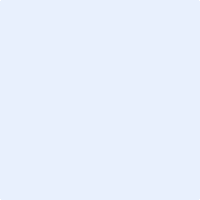 